Štitnik od povratnog toka RSK 160Jedinica za pakiranje: 1 komAsortiman: K
Broj artikla: 0092.0429Proizvođač: MAICO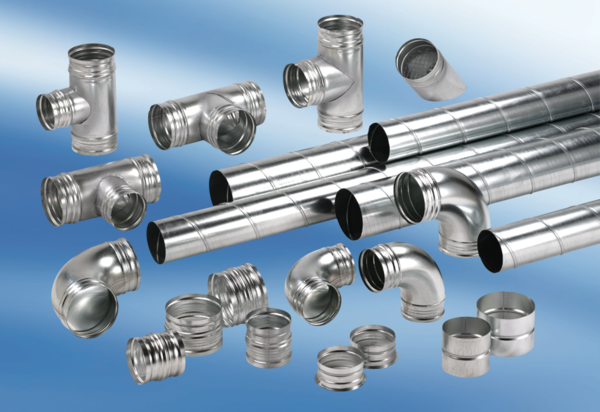 